АТ «Райффайзен Банк Аваль» повідомляє про відсутність останнього бенефіціарного власника.юридичної юридичної 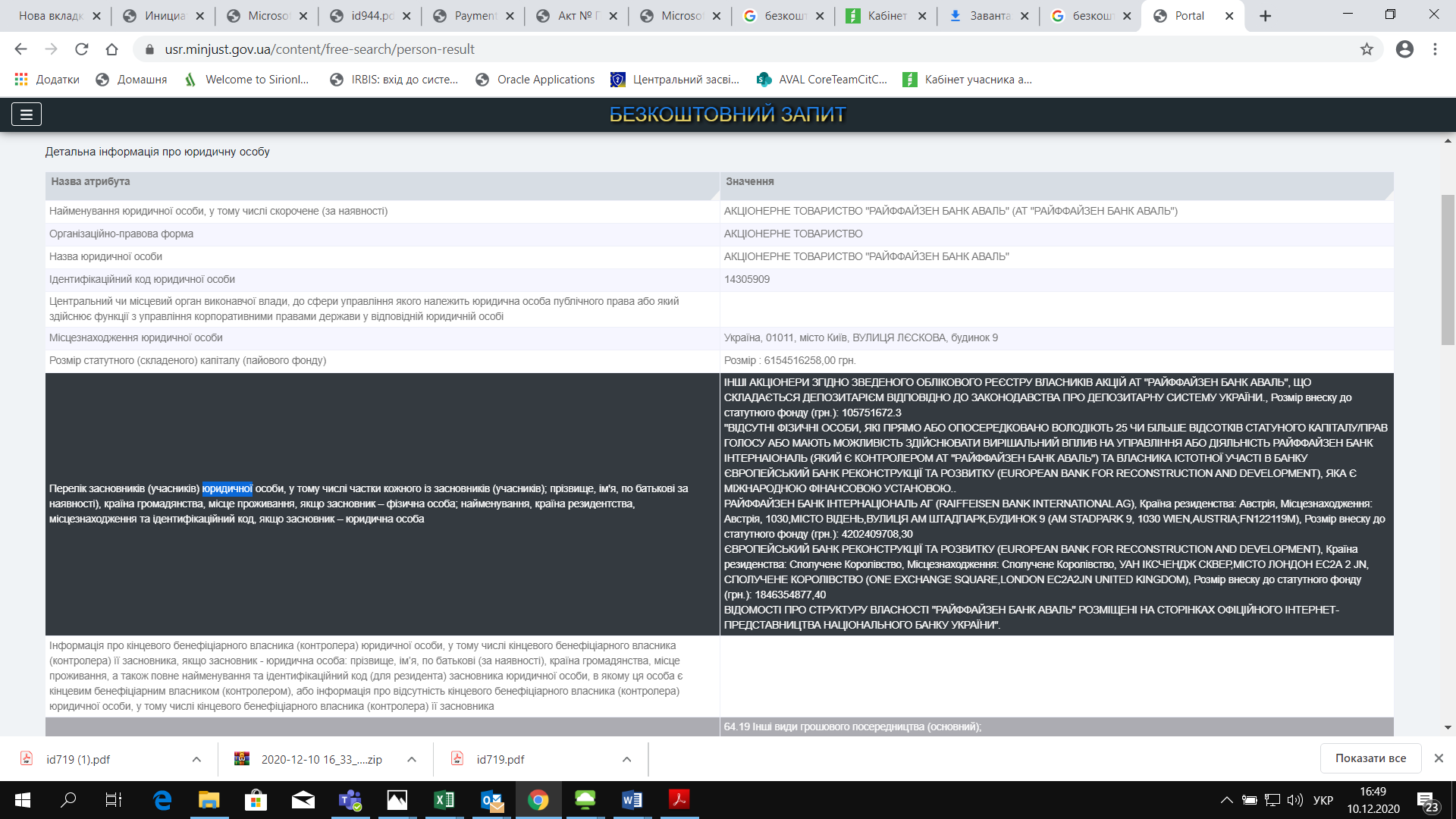 